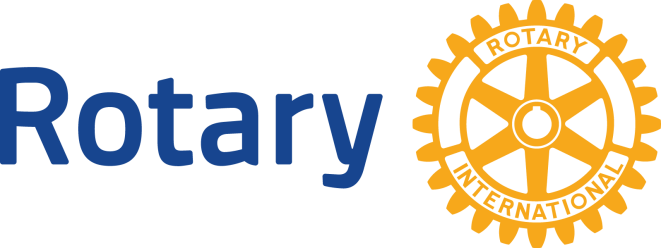 REX ENGLE - JOINT VOCATIONAL SCHOOL SCHOLARSHIPOBERLIN ROTARY MEMORIAL FUNDThe purpose of the Rex Engle - Joint Vocational School Scholarship is to reward deserving students attending the Career-Technical High School of the Lorain County JVS and support their future professional endeavors. Beginning in 2016, a $1,000 non-renewable, merit-based scholarship will be awarded to a graduating senior who seriously desires to continue his/her formal education. Rex Engle is a living example of Rotary International’s motto of “Service Above Self.” Rex Engle was Rotary District 6600’s Governor (2014-2015) and has served the community as a board member of Visit Lorain County, the Amherst Board of Education, and Oberlin Business Partnership. Rex has also served on the JVS board of directors, including as president. Rex was honored at the 2015 Leadership Lorain County Difference Maker Gala. This scholarship is named in his honor.By completing this application, you will enable us to determine your eligibility based on financial need and one or more of the following criteria:1. Sufficient academic or vocational ability (shown by performance on tests designed to measure ability and/or aptitude) to enable you to complete courses of study necessary to graduate from the educational institution or program you select and which will admit you as a student.2. Such character and motivation to obtain an education that you will work hard to continue and complete your education.Scholarships are provided to help offset the rising costs of education and will be granted based on the information we receive from the required forms and recommendations.Complete your section of this application and forward it to the persons you have selected to complete the appraisals. We encourage you to select a school counselor, administrator or teacher, and another person (outside your family or school) who is in a position to evaluate you according to the criteria given.You are responsible for seeing that this application and all supporting documents requested are submitted. Applications must be mailed to:Rex Engle Oberlin Rotary ScholarshipP.O. Box 123Oberlin, OH 44074REX ENGLE – JOINT VOCATIONAL SCHOOLOBERLIN ROTARY SCHOLARSHIP APPLICATIONPLEASE PRINT OR TYPEAPPLICANT DATAName (last) 					(first) 					middle initialPermanent Address (street) 		(city) 			(state) 			(zip)Date of Birth (month, day, year) 	        Telephone number		  Email addressTotal number of children under 18 residing at home_________ Number of siblings now attending college____________Name and permanent mailing address of parent/guardian(s)SCHOOL DATAHigh School(s) Attended:                                                                  Graduation Date:  Career-Technical Program of Focus: Name and Address of post-secondary school or professional program for which applicant’s scholarship is requested:School or Program Website: ___4 yr. college/university ____community college ____vo-tech ____otherEnrolled: ____less than half-time ____half-time or more ____full-timeMajor field of study:Anticipated date of graduation from post-secondary program:PERSONAL DATADescribe your work experience during the past 4 years. Indicate dates of employment in each job and approximate number of hours worked in each. List the hourly rate at each position.List the most important school activities in which you have participated during the last 4 years (e.g. Interact, student government, music, sports).List the most important community activities in which you have participated without pay during the last 4 years (e.g. Interact, Red Cross, church work). APPLICANT’S PERSONAL STATEMENTAttach a typed statement of your educational plans as they relate to your career objectives and goals (not more than 150 words).APPLICANT FINANCIAL STATEMENTPlease attach a copy of your Student Financial Aid Report generated by filing a FAFSA.OTHER AWARDSPlease list the name and amount of any grants or scholarships that you have been awarded for the coming year. Name of Award 								AmountAPPLICANT APPRAISAL1. Attach a one-page letter of recommendation from a non-relative or non-school friend.2. Include a transcript of grades from your school.3. Include the appraisal to be completed by a school official or teacher (next page).TO BE COMPLETED BY SCHOOL COUNSELOR OR TEACHERYou have been asked to provide information in support of this application for a scholarship. It is up to your discretion whether you would like the student to see your responses or submit them in a sealed envelope to be submitted with the application.  Please give immediate and serious attention to the following statements:Considering the applicant’s abilities, his/her choice of a post-secondary education program is:___extremely appropriate ___very appropriate ___moderately appropriate ___inappropriateThe applicant’s grades reflect his/her ability:___extremely well ___very well ___moderately well ___not wellThe applicant’s ability to set realistic and attainable goals is:___excellent ___good ___fair ___poorThe quality of the applicant’s commitment to school and community is:___excellent ___good ___fair ___poorI know the applicant:___extremely well ___very well ___moderately well ___not wellComments/recommendation:Appraiser’s signature 			Title 					DateTRANSCRIPT INFORMATION    To be completed by school officialCurrently enrolled students must include their most recent transcript of grades. Please include thefollowing information if it is available and not already recorded on the transcript:_________SAT/ACT Verbal _________SAT/ACT Math _________SAT/ACT Composite ______ Cumulative Grade Point Average ______Class RankI certify this data is from a current and official transcript:_____________________________________________________________________________School Official’s Signature / Title / Date APPLICATION CHECKLISTThis application for student aid must include every item listed to be considered (note additional postage may be required for mailing).1. ___Applicant Data2. ___School Data3. ___Personal Data4. ___Personal Statement of Educational Plans and Goals5. ___Student Financial Aid Report6.___ List of Other Awards7. ___Letter of recommendation from non-relative8. ___Transcript, which may including ACT/SAT, GPA and Class Rank9. ___Applicant Appraisal by School Official10. ___This checklist11. ___Signed applicationIn submitting this application, we certify that the information provided is complete and accurate to the best of our knowledge. Falsification of information may result in termination of any scholarship granted.__________________________________________  ___________________________________Applicant’s signature 						Parent/guardian’s Signature_____________________________________ DateINCOMPLETE APPLICATIONS WILL NOT BE CONSIDERED REX ENGLE - JOINT VOCATIONAL SCHOOL SCHOLARSHIPROTARY CLUB OF OBERLIN MEMORIAL FUND1. Purpose. The purpose of this scholarship program is to annually award a one-time, merit-based $1,000 scholarship from the Oberlin Rotary Memorial Fund (“the Fund”) to a deserving student of the Lorain County Joint Vocational School Career-Technical High School to provide them with financial assistance needed to commence their studies at an educational institution, accredited program, or apprenticeship. Scholarships shall be provided on an objective and nondiscriminatory basis.2. Notice of Availability of Scholarship Grants. Notice of availability of scholarships shall be made to the principals and/or guidance counselors of the Joint Vocational School, or their designees.3. Fund Committee. Scholarship recipients shall be selected by the Fund Committee composed of the Board of Directors of the Oberlin Rotary Club (the “Club”). The Fund Committee may select a Scholarship Screening Committee consisting of three or more persons to process the applications and make nonbinding recommendations to the Fund Committee.4. Standards for Selection of Applicants. Recipients of scholarships shall be selected from “qualified applicants” on an objective and non-discriminatory basis, based upon standards set forth below, regardless of the race, color, age, religion, national origin, sex, sexual orientation, gender expression, or disability of the applicant. To be a “qualified applicant” for a scholarship under this program, a student must meet the following standards:The applicant must reside in the area served by the club and be about to graduate from Lorain County Joint Vocational School – Career-Technical High School.The applicant must submit a complete, confidential application on the form approved by the Fund Committee.The applicant must have filed a Free Application for Federal Student Aid (FAFSA) with the US Department of Education.The applicant must be enrolled, or about to enroll, in an educational institution as defined in Section 170 (b) (1) (A) (ii) of the Internal Revenue Code of 1954, as amended, which normally maintains a regular faculty and curriculum and normally has a regular organized body of students in attendance at the place where its educational activities are carried on. This shall include a college, university, trade or business school. Students may also be enrolled, or about to enroll, in a professional, peer-accepted apprenticeship program.The applicant must not be a linear descendent, ancestor, brother or sister of a member of the Rotary Club of Oberlin.The applicant must demonstrate some need for financial assistance as evidenced by a copy of his/her Student Aid report and must meet one or more of the following criteria:The applicant shows sufficient academic ability or vocational aptitude (demonstrated by prior academic performance or performance on tests designed to measure ability and aptitude) to enable him or her to complete courses of study necessary to graduate from the educational institution or program selected by him or her and which will admit him or her as a student; and/orThe applicant has such character and motivation to obtain an education that he or she may be expected to work hard and seriously to continue and complete his or her education. Determination of financial need will be based upon all pertinent factors with respect to the student’s ability to complete his or her higher education without assistance. Determinations with respect to academic ability and character will be based upon such facts which are deemed pertinent by the Fund Committee and/or scholarship screening committee and may include transcripts for an applicant and recommendations of an applicant’s high school or college adviser.5. Procedure in Granting Scholarships. All scholarships shall be awarded in accordance with the following procedure:The Fund Committee shall determine the amount of the scholarship to be distributed each year.The scholarship proceeds may be paid directly to an educational institution described in paragraph 4 (d) or directly to the recipient, at the discretion of the scholarship committee, for the purpose of enabling the student to pursue his or her studies at an acceptable institution or program.The scholarship proceeds may be used for: tuition, fees and other costs of the educational institution or program; and books, living expenses and expenses for room and board during the normal academic year. 6. Length of Scholarships.(a)  The scholarship shall be granted for a one year term.7. Supervision and Records.If it is found that the scholarship proceeds are not being used in furtherance of the required educational purposes, the Fund Committee or its designees shall make an appropriate investigation into the matter. If the scholarship proceeds have been used for improper purposes, the Fund shall take all necessary and appropriate action to obtain repayment of the scholarship proceeds which have been misused. The Fund need not apply the provisions of subparagraph (a) of this paragraph 7 if:the scholarship proceeds are paid directly to an educational institution described in paragraph 4 (d) above; andthe educational institution receiving the scholarship proceeds agrees to use the proceeds to defray the scholarship recipient’s expenses or to pay the proceeds (or a portion thereof) to the recipient only if the recipient is enrolled in such educational institution and his or her standing at such educational institution is consistent with the provisions of the scholarship. The Fund shall maintain records and files with regard to the scholarship program, including:all information the Fund Committee and/or scholarship screening committee secures to evaluate the qualifications of all applicants for scholarships;identification of scholarship recipient;all information pertaining to supervision of the recipient as set forth in paragraph 7 (a) and (b);the amount and purpose of each scholarship.8. Administration of the Scholarship Program. The Fund Committee shall have full authority to make rules and regulations governing the scholarship program, including interpretations of the scholarship program. The Fund Committee will make final decisions on all matters arising in connection with the scholarship program, pending board approval.Reviewed by Oberlin Rotary Board of Directors, 6-2015; Amended 3-2020Employer & PositionDate StartDate EndHours per WeekHourly RateActivityYears ParticipatedSpecial Honors / PositionsActivityYears ParticipatedSpecial Honors / Positions